ZAPOWIEDZI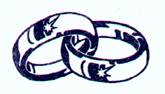         Do zawarcia sakramentu małżeństwa przygotowują się następujące osoby: 1. Marcin Makarski, kaw. zam. w Białej Podlaskiej w par. bł. Honorata, a pochodzący z par. tutejszej oraz Izabela Rutko, panna zam. w Kalichowszczyźnie, par. Żeszczynka – Zapowiedź 2. 2. Paweł Pawluczuk, kaw. zam. w Zaczopkach, par. Pratulin, oraz Ilona Kwiatkowska panna zam. w Werchlisiu, par. tutejsza – Zapowiedź 2. 3. Maciej Bartosz Felicjański, kaw. zam. w Londynie, par. pw. NMP Matki Kościoła, oraz Paulina Płandowska, panna zam. w Londynie, par. NMP Matki Kościoła – Zapowiedź 1. 4. Paweł Semeryło, kaw. zam. w m. Wygoda, par. tutejsza, oraz Sylwia Jadczuk, panna zam. w Międzyrzecu Podlaskim, par. pw. Chrystusa Króla – Zapowiedź 1. EWANGELIA  J 6, 55. 60-69Słowa Ewangelii według świętego JanaW synagodze w Kafarnaum Jezus powiedział: "Ciało moje jest prawdziwym pokarmem, a Krew moja jest prawdziwym napojem". A wielu spośród Jego uczniów, którzy to usłyszeli, mówiło: "Trudna jest ta mowa. Któż jej może słuchać?" Jezus jednak, świadom tego, że uczniowie Jego na to szemrali, rzekł do nich: "To was gorszy? A gdy ujrzycie Syna Człowieczego wstępującego tam, gdzie był przedtem? To Duch daje życie; ciało na nic się nie zda. Słowa, które Ja wam powiedziałem, są duchem i są życiem. Lecz pośród was są tacy, którzy nie wierzą". Jezus bowiem od początku wiedział, którzy nie wierzą, i kto ma Go wydać. Rzekł więc: "Oto dlaczego wam powiedziałem: Nikt nie może przyjść do Mnie, jeżeli nie zostało mu to dane przez Ojca". Od tego czasu wielu uczniów Jego odeszło i już z Nim nie chodziło. Rzekł więc Jezus do Dwunastu: "Czyż i wy chcecie odejść?" Odpowiedział Mu Szymon Piotr: "Panie, do kogo pójdziemy? Ty masz słowa życia wiecznego. A my uwierzyliśmy i poznaliśmy, że Ty jesteś Świętym Bożym".Oto słowo Pańskie22.08.21             XXI niedziela zwykła 1)  Dzisiaj o g. 11.30 poświęcenie wieńca dożynkowego. Bóg zapłać za rękodzieło jakim jest wspaniały wieniec. Podobnie jak w ubiegłym roku pozostanie on długo w kościele, by przypominać nam o obowiązku pracy ludzkiej. Serdeczne podziękowania kieruję do wykonawców – Pani Halinki i Ryszarda Melaniuków i Pani Krysi Jagodzińskiej.2) Jutro Pratulińska Szkoła Wiary3) We czwartek Uroczystość Matki Bożej Częstochowskiej. Msze św. tak jak w każdą niedzielę. Po Mszy św. o g. 9.30 i 11.30 specjalne błogosławieństwo dzieci. 4) W sobotę 28 sierpnia odbędzie się ogólnodiecezjalna pielgrzymka Członków  Żywego Różańca  do Leśnej Podlaskiej, aby zawierzyć Maryi nasze rodziny i parafie. Program jest wywieszony w gablotce.5) Od 1 kwietnia 2021 r. trwa Narodowy Spis Powszechny Ludności i Mieszkań 2021. W związku z licznymi pytaniami mieszkańców oraz trwającą epidemią COVID-19, Gminy Komisarz Spisowy Pan Leszek Chwedczuk podjął decyzję o utworzeniu Mobilnych Punktów Spisowych, w których mieszkańcy będą mogli wypełnić ustawowy obowiązek. W punktach tych będzie można dokonać spisu u dyżurującego tam rachmistrza. Bardzo prosimy o zabranie ze sobą dowodu osobistego. 6) Bóg zapłać́ za ofiary na odnowienie kościoła św. Jana Chrzciciela: Teresa i Wiesław Brzozowscy – 100 zł; Zdzisław Bożemój – Bubel Granna – 100 zł, p. Nowiccy (W-wa) – 70 zł,  Bezimienna – ul. Brzeska – 200 zł, Bezimienna – Błonie – 1000 zł. 7) W minionym tygodniu odeszły do Pana: + Anna Chomicz + Jadwiga AndrzejukNiech odpoczywają w pokoju wiecznym. 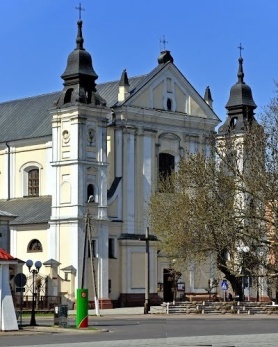 22.08. 2021 r.W CIENIU BazylikiPismo Parafii Trójcy św. w Janowie Podlaskim-do użytku wewnętrznego-PONIEDZIAŁEK – 23 sierpieńPONIEDZIAŁEK – 23 sierpień7.001. + Jadwigę i Mieczysława Sobieszków18.001. + Irenę Pańko2. + Zm. z Rodziny Ziniuków – Pawła, Annę, Ksenię, Stefana        i zm. z Rodziny Ryszków – of. Rodzina       Nowenna do Błog. Męczenników PodlaskichWTOREK – 24 sierpieńWTOREK – 24 sierpień7.00 1. + Stanisława Chwesiuka (4 r.) – of. Żona2. + Jadwigę Andrzejuk (9 dz.)18.001. + Władysława (r. śm.), Jadwigę, Mariana, Józefa, zm. Rodziców         z Rodziny – of. p. Agnieszka Wieremczuk ŚRODA – 25 sierpieńŚRODA – 25 sierpień7.00 1. + Stanisława (1 r. śm.), Mariannę, Józefa, Edwarda, Teresę         i zm. z Rodziny Mazulisów i Skrodziuków – of. Rodzina18.001. W intencji uczestników nowenny do MBNPCZWARTEK – 26 sierpień         Święto Matki Bożej CzęstochowskiejCZWARTEK – 26 sierpień         Święto Matki Bożej Częstochowskiej8.001. + Msza Święta w int. Ojca Świętego, bpa Kazimierza, bpa Piotra,         bpa Grzegorza, księży posługujących i pochodzących z naszej         parafii, Misjonarzy, brata Piotra i Mariana        – of. Apostolat Margaretka9.301. O Boże błogosławieństwo i zdrowie dla Sióstr i ich Rodzin      – KRK zel. Ireny Krasuskiej2. + Alfonsa i Stanisławę Melaniuk – of. Syn11.301. + Matyldę-Teresę Leszuk i zm. Rodziców - of. Córka18.001. + Janinę Malinowską (1 r.) i Wacława – of. RodzinaPIĄTEK – 27 sierpieńPIĄTEK – 27 sierpień7.001.+ Grażynę Burba – of. Siostra18.001. + Grzegorza Gołoś – of. p. Weronika z RodzinąSOBOTA – 28 sierpieńSOBOTA – 28 sierpień7.001. + Grzegorza Sijkę – of. Rodzina16.001. Msza Św. ślubna2. Dz-błag. w int. Rodziców, Rodzeństwa, Dziadków, Krewnych    i Gości weselnych17.001. Msza Św. ślubna18.001. + Mariana Sawczuka (5 r.) – of. SynNIEDZIELA – 29 sierpieńNIEDZIELA – 29 sierpień8.001. + Teresę Romaniuk (7 r.) – of. Rodzina9.301. + Andrzeja Semeniuka (21 r.) – of. Chrzestna2. + Reginę Boś (r.), zm. z Rodziny Bosiów i Kamińskich – of. Rodzina11.301. Za Parafian2. + Jadwigę, Pawła, Wacława, zm. z Rodziny Hryciuków         i Andrzejuków – of. Syn18.001. + Wiktorie Banaś (11 r.), Józefa, zm. Dziadków z Rodziny,         Mariana, Tadeusza, Eugenię, Włodzimierza, Dominika,         Krystynę, Krzysztofa i za dusze w czyśćcu cierpiące        – of. RodzeństwoTerminMiejsce19 sierpnia
8:00 – 12:00Pawilon przy fontannie22 sierpnia
8:00 – 14:00Pawilon przy fontannie25sierpnia 
16:00 – 18:00Świetlica wiejska w Nowym Pawłowie30 sierpnia 
16:00 – 18:00Świetlica wiejska w Jakówkach3 września
16:00 – 18:00Świetlica wiejska w Klonownicy Małej6 września
16:00 – 18:00Świetlica wiejska w Werchlisiu9 września
16:00 – 18:00Świetlica wiejska w Starym Bublu13 września
16:00 – 18:00Świetlica wiejska w Błoniu16 września
16:00 – 18:00Świetlica wiejska w Bubel- Granna20 września
16:00 – 18:00Świetlica wiejska w Ostrowiu20 września
16:00 – 18:00Świetlica wiejska w Stare Buczyce